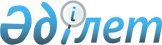 Об утверждении Правил оказания информационных услуг
					
			Утративший силу
			
			
		
					Приказ Министра юстиции Республики Казахстан от 29 января 2000 года N 6. Зарегистрирован в Министерстве юстиции Республики Казахстан 1.02.2000г. за N 1035. Утратил силу - приказом и.о. Министра юстиции Республики Казахстан от 24 августа 2007 года N 239.



     


 Сноска. Приказ Министра юстиции Республики Казахстан от 29 января 2000 года N 6 утратил силу приказом и.о. Министра юстиции Республики Казахстан от 24 августа 2007 года 


 N 239 


 (вводится в действие со дня офиц. опубл.).



      В целях упорядочения и совершенствования оказания информационных услуг приказываю: 




      1. Утвердить прилагаемые Правила оказания информационных услуг.



      


Сноска. Пункт 1 с изменениями, внесенными приказом Министра юстиции РК от 30 января 2007 года 


 N 31 


.






     2. Признать утратившим силу 
 Положение 
 об оказании информационных услуг Центрами по недвижимости Министерства юстиции Республики Казахстан и их филиалами, утвержденное приказом Министра юстиции Республики Казахстан от 20 июня 1997 года.




     3. Настоящий приказ вступает в силу со дня государственной регистрации.


    Министр





 


Правила






оказания информационных услуг





      Сноска. Заголовок с изменениями, внесенными приказом Министра юстиции РК от 30 января 2007 года 


 N 31 


.






 


                         1. Общие положения



     1. Правила оказания информационных услуг (далее - Правила) разработаны в соответствии с 
 Указом 
 Президента Республики Казахстан, имеющим силу Закона, от 25 декабря 1995 года "О государственной регистрации прав на недвижимое имущество и сделок с ним" и 
 постановлением 
 Правительства Республики Казахстан от 20 февраля 1997 года N 236 "О мерах по реализации Указа Президента Республики Казахстан, имеющего силу Закона, от 25 декабря 1995 года N 2727".



     


Сноска. Пункт 1 с изменениями, внесенными приказом Министра юстиции РК от 30 января 2007 года 


 N 31 


.





     2. Настоящими Правилами устанавливается порядок, основания, условия и виды оказания информационных услуг о государственной регистрации прав на недвижимое имущества и сделок с ним территориальными органами Министерства юстиции Республики Казахстан (далее - регистрирующие органы).



      


Сноска. Пункт 2 с изменениями, внесенными приказом Министра юстиции РК от 30 января 2007 года 


 N 31 


.





     3. Данные о произведенной регистрации и зарегистрированных правах на недвижимое имущество являются государственными информационными ресурсами и предоставляются в соответствии с законодательством заинтересованным в ее получении пользователям. 



     4. Предоставление информации о государственной регистрации прав на недвижимое имущество и сделок с ним осуществляется на бесплатной основе. 


<*> 






     Сноска. Пункт 4 в новой редакции - приказом Министра юстиции РК от 23 августа 2002 года N 


 125 


. Пункт с изменениями, внесенными приказом Министра юстиции РК от 30 января 2007 года 


 N 31 


.





     5. Сведения Правового кадастра, кроме сведений, относящихся к государственным секретам, коммерческой тайне и иным тайнам, охраняемым в соответствии с законодательными актами Республики Казахстан, являются общедоступными, кроме случаев, предусмотренных пунктом 18 настоящих Правил. 



     Регистрирующий орган по запросам органов прокуратуры, правоохранительных, судебных и исполнительных органов в соответствии с их компетенцией, предусмотренной законодательством, выдает соответствующие сведения. При этом истребующий орган должен обосновать и указать основания необходимости получения предоставления запрашиваемой информации. 


<*> 






     Сноска. Пункт 5 в новой редакции - приказом Министра юстиции РК от 23 августа 2002 года N 


 125 


. Пункт с изменениями, внесенными приказом Министра юстиции РК от 30 января 2007 года 


 N 31 


.





     6. Предоставление информации, отнесенной к государственным секретам, осуществляется при строгом соблюдении норм, установленных 
 Законом 
 Республики Казахстан от 15 марта 1999 года "О государственных секретах". При предоставлении сведений, составляющих коммерческую тайну, тайну личной жизни и иные виды тайн, ставших известными регистрирующему органу при регистрации прав на недвижимое имущество, регистрирующий орган обязан соблюдать законодательство, устанавливающее требования по охране таких тайн и нормы настоящих Правил. 



     7. Сведения, раскрывающие информацию о гражданах (персональные данные) и других правообладателях, за исключением фамилии, имени и отчества физического лица, наименования и реквизитов юридического лица, не могут быть предметом информационных услуг. 



     8. Информация о регистрации предоставляется только по конкретному объекту недвижимого имущества, за исключением случаев, установленных пунктом 19 настоящих Правил. 



     9. Единственными источниками юридически значимой информации о зарегистрированных правах на недвижимое имущество являются: сведения, содержащиеся в правовом кадастре; информация о государственной регистрации прав на недвижимое имущество, предоставленная регистрирующими органами, а также находящихся у правообладателя (уполномоченных лиц) правоустанавливающие и иные выдаваемые (возвращаемые) регистрирующими органами документы с отметкой о произведенной регистрации. 



     10. Регистрирующий орган, владеющий в соответствии с законодательством информацией о правах на недвижимое имущество и сделок с ним, а также об их правообладателях, несет в соответствии с законодательством Республики Казахстан ответственность за точность предоставляемой информации, за нарушение режима защиты, обработки, порядка предоставления и пользования такой информацией. 



     11. По иску регистрирующих органов в судебном порядке может быть установлена неправомерность и прекращена деятельность других органов и организаций по сбору и предоставлению информации о зарегистрированных правах на недвижимое имущество и сделок с ним. 




 


2. Основание и порядок предоставления информации 






     12. Предоставление информации о государственной регистрации прав на недвижимое имущество и сделок с ним осуществляется на основании письменного запроса установленной формы, где указывается орган, в который подается запрос, вид предоставляемой информации, вид объекта недвижимости, место его нахождения, данные заявителя (фамилия, имя, отчество, паспортные данные (данные удостоверения личности), место жительства физического лица, наименование и реквизиты юридического лица). 



     В случаях обращения правоохранительных, судебных и исполнительных органов в соответствии с их компетенцией и в других случаях, предусмотренных нормативными правовыми актами, в запросе указываются основания, в соответствии с которыми истребуется информация, а также цель использования (назначение) запрашиваемой информации. 



     13. Помимо запроса для получения информации о зарегистрированных правах на недвижимое имущество и сделок с ним заявитель представляет в регистрирующий орган следующие документы: 



     1) документ, удостоверяющий личность; 



     2) документ, удостоверяющий полномочия представителя в случаях, установленных законодательством.



     


Сноска. Пункт 13 с изменениями, внесенными приказом Министра юстиции РК от 30 января 2007 года 


 N 31 


.


 



     14. Регистрирующий орган на основания запроса заявителя обязан предоставить ему в письменной форме информацию о зарегистрированных правах на недвижимое имущество и сделок с ним, в течение 2 рабочих дней с момента поступления его письменного запроса. 


<*>






    Сноска. Пункт 14 в редакции - приказом Министра юстиции РК от 25 августа 2005 года N 


 230 


 (вводится в действие со дня официального опубликования). Пункт с изменениями, внесенными приказом Министра юстиции РК от 30 января 2007 года 


 N 31 


; от 15 марта 2007 года 


 N 86 


.





     15. (


исключен приказом Министра юстиции РК от 30 января 2007 года 


 N 31 


)





     15-1. (


исключен приказом Министра юстиции РК от 30 января 2007 года 


 N 31 


)






    


 3. Виды информационных услуг 






     16. Информация о государственной регистрации прав на недвижимое имущество и сделок с ним осуществляется в виде выдачи:



     1) (


исключен приказом Министра юстиции РК от 30 января 2007 года 


 N 31 


)





     2) (


исключен приказом Министра юстиции РК от 30 января 2007 года 


 N 31 


)





     3) справка о зарегистрированных правах (обременениях) на недвижимое имущество и его технических характеристиках по форме согласно приложению 1;



     4) копии документов регистрационного дела, заверенных регистрирующим органом, включая план (схемы) объектов недвижимости;



     5) справка об отсутствии (наличии) недвижимого имущества по форме согласно приложению 2. 


<*> 






     Сноска. Пункт 16 в новой редакции - приказом Министра юстиции РК от 19 марта 2004 года 


 N 69 


. Пункт с изменениями, внесенными приказом Министра юстиции РК от 17 мая 2004 года 


 N 136 


; от 7 сентября 2004 года 


 N 256 


; от 30 января 2007 года 


 N 31 


.





     17. (


исключен приказом Министра юстиции РК от 30 января 2007 года 


 N 31 


)





     17-1. (


исключен приказом Министра юстиции РК от 30 января 2007 года 


 N 31 


)






     18. Копии правоустанавливающих документов, находящихся в регистрационном деле, заверенные регистрирующим органом, выдаются по запросам правообладателя, правоохранительных и судебных органов. В иных случаях указанные документы признаются негосударственными секретами и предоставляются с письменного согласия правообладателя. 



     19. По мотивированным запросам правоохранительных, судебных органов, по запросам исполнительных органов в соответствии с их компетенцией, в отношении зарегистрированных прав (обременений) на имущество запрашиваемых юридических и физических лиц, а также по запросам правообладателей в отношении зарегистрированных прав (обременений) на принадлежащее им имущество, регистрирующим органом может предоставляться также иная информация. 


<*>






     Сноска. Пункт 19 в новой редакции - приказом Министра юстиции Республики Казахстан от 19 марта 2004 года 


 N 69 


 ; от 17 мая 2004 года 


 N 136 


.





     20. Данные, содержащиеся в формах информационных услуг, являются действительными на момент выдачи. 


<*>






     Сноска. Пункт 20 в новой редакции - приказом Министра юстиции Республики Казахстан от 19 марта 2004 года 


 N 69 


; с изменениями - приказом Министра юстиции Республики Казахстан от 17 мая 2004 года 


 N 136 


.






Приложение 1                              



к Правилам оказания информационных        



услуг территориальными органами           



Министерства юстиции Республики           



Казахстан                                 

Форма Справки о зарегистрированных правах 



(обременениях) на недвижимое имущество и  



его технических характеристиках           

      


Сноска. Приложение 1 дополнено приказом Министра юстиции РК от 30 января 2007 года 


 N 31 


. Приложение с изменениями, внесенными приказом Министра юстиции РК от 15 марта 2007 года 


 N 86 


.




      __________________________________________________________




                       Наименование государственного органа


                             Справка




             о зарегистрированных правах (обременениях)




    на недвижимое имущество и его технических характеристиках


N __________                               "___" _________ 200 __ г.

      Выдано _______________________________________________________



                     (фамилия, имя, отчество, дата рождения,



____________________________________________________________________



(номер и дата выдачи документа, удостоверяющего личность, кем выдан,



получателя)



____________________________________________________________________

в подтверждение того, что на следующие объекты недвижимости:

1) зарегистрировано право:

2) зарегистрировано обременение права:

      Исполнитель _______________      ________________________



                     (подпись)         (Фамилия, имя, отчество)

      Начальник отдела _______________ ________________________



                        (подпись)      

      (Фамилия, имя, отчество)

      Руководитель _______________ ____________________________



                        (подпись)  (Фамилия, имя, отчество)

М.П.



_____________________________________________________________



      Примечание:



      Сведения, содержащиеся в справке, являются действительными на момент выдачи.




Приложение 2                         



к Правилам оказания информационных   



услуг территориальными органами      



Министерства юстиции Республики      



Казахстан                            

Форма Справки об отсутствии (наличии)



недвижимого имущества                

      


Сноска. Приложение 2 дополнено приказом Министра юстиции РК от 30 января 2007 года 


 N 31 


.


                      


      _________________________________________________________




                   Наименование государственного органа


                              Справка




           об отсутствии (наличии) недвижимого имущества


N ______                         от "___" _________ 200 __ г.

      Выдана  ________________________________________________________



(фамилия, имя, отчество, дата рождения, номер и дата выдачи документа,



удостоверяющего личность, кем выдан - для физического лица или его



представителя;



______________________________________________________________________



наименование, регистрационный номер свидетельства о государственной



регистрации -



_____________________________________________________________________,



 для юридического лица и фамилия, имя, отчество его представителя)

в том, что за 

ней (ним) (не) зарегистрировано

 право собственности



                    ненужное зачеркнуть

на недвижимое имущество _____________________________________________



                            (целевое назначение недвижимости)

в населенном пункте__________________________________________________



                 (при наличии недвижимого имущества - местоположение)

Исполнитель  _______________       ________________________



               (подпись)           (Фамилия, имя, отчество)

Начальник отдела  _______________  ________________________



                     (подпись)     (Фамилия, имя, отчество)

Руководитель      _______________  ________________________



                    (подпись)      (Фамилия, имя, отчество)

М.П.



___________________________________________________________



      Примечание: Сведения, содержащиеся в справке, являются



действительными на момент выдачи.

					© 2012. РГП на ПХВ «Институт законодательства и правовой информации Республики Казахстан» Министерства юстиции Республики Казахстан
				
Вид



не-



дви-



жи-



мости 

Кадас-



тро-



вый



номер

Целе-



вое



наз-



наче-



ние



(литер



по



плану)

Место-



поло-



жение

Коли-



чес-



тво



сос-



тав-



ля-



ющих

Этаж-



ность,



этаж

Пло-



щадь



общая

Пло-



щадь



жи-



лая,



по-



лез-



ная

Дели-



мость



(ЗУ)

Приме-



чание

Вид



права

Содер-



жание

Право-



обла-



датель

Форма общей



собственности,



доля

Основание



возникновения



права

Дата, время



регистрации

Вид



обре-



мене-



ний

Содержание

Правообладатель



или уполномоченный



орган (заинте-



ресованное лицо)

Форма



общей



собст-



вен-



ности,



доля

Основание



возникно-



вения



обременения

Дата,



время



регис-



трации
